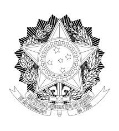 MINISTÉRIO DA EDUCAÇÃOSECRETARIA DE EDUCAÇÃO PROFISSIONAL E TECNOLÓGICAINSTITUTO FEDERAL DE EDUCAÇÃO, CIÊNCIA E TECNOLOGIA DA PARAÍBAANEXO IX - EXTRATO ANALÍTICO PARA AQUISIÇÃO DE COMBUSTÍVELTRECHOS PERCORRIDOSTRECHOS PERCORRIDOSOrigem/Destino: João Pessoa/PicuíData: 01/12/2021Origem/Destino: Picuí/PatosData: 02/12/2021Origem/Destino: Patos/João PessoaData: 04/12/2021QUILOMETRAGEM PERCORRIDAQUILOMETRAGEM PERCORRIDAQuilometragem inicial: 22.200 kmQuilometragem inicial: 22.200 kmQuilometragem final: 23.400 kmQuilometragem final: 23.400 kmQuilometragem percorrida: 1.200 kmQuilometragem percorrida: 1.200 kmVEÍCULO UTILIZADOVEÍCULO UTILIZADOPlacas: ABC-1234Placas: ABC-1234Modelo: Chevrolet OnixModelo: Chevrolet OnixMédia de consumo: 10km/lMédia de consumo: 10km/lQuantidade de litros consumidos: 120 litrosQuantidade de litros consumidos: 120 litrosDADOS DO ABASTECIMENTODADOS DO ABASTECIMENTOData: 04/12/2021Data: 04/12/2021Combustível: GasolinaCombustível: GasolinaPreço unitário do litro: R$ 5,50Preço unitário do litro: R$ 5,50Posto: Posto Santa Júlia – Epitácio PessoaPosto: Posto Santa Júlia – Epitácio PessoaVALOR DA DESPESAVALOR DA DESPESADespesa total: R$ 660,00Despesa total: R$ 660,00Declaro, para todos os fins, que as informações acima prestadas são verdadeiras.Declaro, para todos os fins, que as informações acima prestadas são verdadeiras.AssinaturaAssinatura________________________________________Coordenador do Projeto de Extensão________________________________________Coordenador do Projeto de Extensão